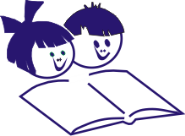 OŠ DR. FRANJA ŽGEČA DORNAVA__________________________________________________________________________ OŠ DORNAVA                                                                                                                                    JUNIJ                                                                                                        *V jedeh, kjer je posamezno živilo označeno z zvezdico (*), je uporabljeno ekološko živilo.**Kruh označen kot (**) je brez aditivov in konzervansov, zmanjšana vsebnost soli.Pridružujemo si pravico, da v primeru nepredvidljivih dogodkov spremenimo jedilnik brez predhodnega obvestila. Hvala za razumevanje!Obroki lahko vsebujejo alergene iz uredbe (EU) št. 1169/2011.Jedi, ki vsebujejo alergene so navedene v prilogi jedilnika objavljenem na oglasni deski v OŠ/Vrtcu.Legenda alergenov: 1 žita z glutenom (a-pšenica, b-rž, c- ječmen, č-oves, d-pira, e-kamut), 2 raki, 3 jajca, 4 ribe, 5 arašidi, 6 soja, 7 mleko in mlečni izdelki z laktozo, 8 oreški, 9 listna zelena, 10 gorčično seme, 11 sezam, 12 žveplov dioksid in sulfiti, 13 volčji bob, 14 mehkužci.ŠOLAZAJTRK MALICAKOSILOČetrtek,1.6.2023štručka s sirom1,7, kakav6,7polbeli kruh7,  mlečni namaz z zelišči7, sveže kumare, sadni čajbistra juha z ribano kašo1,3,9, teletina v grahovi omaki, polnozrnati kus kus1, zelena solata12Petek,2.6.2023rženi kruh1, pašteta, rezine paprike, čajvanilijev navihanček1,3,6,7, navadni kefir7zelenjavna juha1,7, testenine - svedri s tuno v paradižnikovi omaki1, zeljna solata s koruzo12Ponedeljek,5.6.2023**črni kruh1, med, maslo, čajsirova štručka1,6,7,11, sadni smoothie7, marelicaPiščančji ragu1, kruhovi cmoki1,3,7, zelena solata12, čokoladni puding7Torek,6.6.2023Bio mleko*, temni francoski rogljiček1Ovseni kruh1, mesno – zelenjavni namaz3,7, sveže kumare, čajporova juha1,7, krompirjeva musaka1,3,7, zelena solata12,2 dl 100% pomarančni sokSreda,7.6.2023Pletenica s sezamom1,7, kakav6,7, rezine jabolkPirin zdrob s čokoladnim posipom in cimetom1,7, (*bio mleko), banana.Bistra juha z ribano kašo 1,3,9 , svinjska pečenka v naravni omaki1, ajdovi svaljki1,3,7, kitajsko zelje v solati12Četrtek,8.6.2023Rženi kruh1, poli klobasa, rezina sira7, čaj  Žepek s skutinim nadevom1,3,7, mleko7, sadjegoveji golaž1 , polenta1 , sestavljena solata: paradižnik, kumarice, sadjePetek,9.6.2023ovseni kruh1, topljeni sir za mazanje, rezine paprike, sadni čajčrni kruh1, pašteta PEPE, rezine paprike in paradižnika, čajkostna juha z zakuho1,3,9, ribji file v koruzni srajčki1,3,4, krompirjeva solata12Ponedeljek,12.6.2023Koruzni kosmiči, mleko7, rezine sadjaBuhtelj1,3,7, mleko7,sadjeobara s puranjim mesom in zelenjavo1, ajdovi žganci, jabolčni zavitek1,3,7Torek,13.6.2023Črni kruh1, sirni namaz7, sveža paprika, planinski čaj prosena kaša na mleku s suhim sadjem in oreščki1,7,8žemlja s semeni1zdrobova juha1,*eko goveje meso v stroganov omaki1,7, pire krompir7, kitajsko zelje12Sreda,14.6.2023Temna fit kraljeva štručka1, bela kava1,7rižota s piščančjim mesom, rženi kruh1, sveže kumarice, čajjuha prežganka1,3, pečena piščančja krača, pečen krompir, zelena solata12Četrtek,15.6.2023makova štručka1,6,7, maslo7, kakav6,7črna žemlja1, piščanja prsa, rezina sira7, sadni čajzelenjavna juha z ajdovo kašo in drum polžki – testenine1,7, palačinke z mareličnim nadevom1,3,7, ananasov kompotPetek,16.6.2023**črni kruh, umešana jajca3, sveža zelenjava, sadni čajnavadni jogurt7, kosmiči1, polnozrnata štručka1,sadjebrokolijeva kremna juha z jušnimi kroglicami 1,3,7, telečja pečenka, zeljne krpice, 2 dl 100% jabolčni sokPonedeljek,19.6.2023polnozrnati kruh1, kuhan pršut, paprika, planinski čajkoruzni kruh1, maslo7, marmelada, mleko7, jabolkokrompirjev golaž s piščančjim mesom1, ajdov kruh1, skuta s podloženim sadjem7Torek,20.6.2023skutina žemlja1,7, *bio kefir Krepko7ovseni kruh1, piščančja hrenovka, gorčica10, čajminijon juha1,,3, mesna lazanja1,7, rdeča pesa v solatiSreda,21.6.2023eko pšenični polbeli kruh1 čokoladni namaz6.7,8, mleko7črni kruh1, ribji namaz, rezine paradižnika, čajzelenjavna juha1,7, puranji zrezek v smetanovi omaki7, rizi – bizi, solata: paradižnik/kumariceČetrtek,22.6.2023Koruzni žganci1, *bio mleko7, pirin kruh1bombetka1, panirani piščančji zrezek1,3,7, listi solate, čajgoveja juha z rezanci1,3,9, kuhana govedina, špinača7, pire krompir7Petek,23.6.2023mlečni riž1,7 s čokoladnim posipom, polnozrnata štručka1čokoladna potička1,7, smoothie7, sladoled7bistra juha z ribano kašo1,3,9, domača pizza1,7